Анализ результатов анкетирования обратной связи по вебинару " Формирование навыков употребления предлогов у детей дошкольного возраста с нарушением речи посредством дидактических игр и упражнений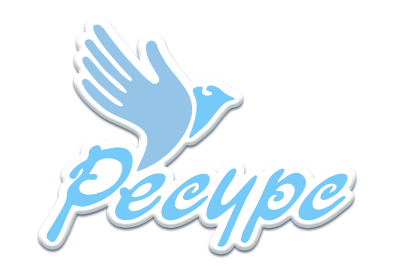 (26.03.2024)1.Организационные условия:1.1. «Была ли предварительная информация о мероприятии понятной и исчерпывающей?», удовлетворенность – 100%1.2. «Удовлетворены ли вы взаимодействием с организаторами мероприятия?», удовлетворенность – 100%1.3. «Удовлетворены ли вы формой (форматом) проведения мероприятия?» - удовлетворенность – 100%2.Содержание мероприятия:2.1. «Была ли тематика мероприятия актуальной для вас?» - удовлетворенность – 100%2.2. «Удовлетворены ли вы работой спикеров (ведущих, докладчиков, модераторов)?», удовлетворенность – 100%2.3. «Удовлетворены ли вы качеством профессиональной информации, представленной в ходе мероприятия?», удовлетворенность – 100%3.Практическая направленность:3.1. «Имела ли информация, представленная в ходе мероприятия, практическое значение?», удовлетворенность – 100%3.2. «Мотивированы ли вы по результатам участия в мероприятии к применению полученных знаний в своей практической деятельности?», удовлетворенность – 100%3.3. «Хотите ли вы продолжить участие в мероприятиях Центра «Ресурс» по данной тематике?», удовлетворенность – 99.8%4. Выразите Ваше общее впечатление от участия в мероприятииОчень благодарна спикерам за информацию и вдохновение.Очень полезный вебинар. Информация применима для практики. Очень много представлено игр, нужных и полезных в работе как логопеда, так и воспитателя и родителям полезно.Спасибо за отличный материал.Все очень понравилось, много полезной информации.Актуально, разные формы.Спасибо за то, что делитесь опытом работы, для начинающих специалистов это очень ценно! Тематика мероприятия актуальна для детей с ОВЗ. Все понятно и интересно.Спасибо большое за мероприятие. Произведена большая, последовательная, информативная работа.Четкое и доступное изложение материала.Вся информация полезна! Много полезной информации.Большое спасибо, все очень понравилось. Очень интересно и занимательно.Вебинар содержательный, информация понятна, можно многое взять для себя, интересные новые пособия. Впечатление от вебинара отличное !!! Всем удачи, мира и добра!!Вебинар понравился, очень познавательный, докладчики понятно изложили материал, представили пособия и много литературы, все рассказали и показали, будем применять в своей работе. Благодарю.Спасибо! Очень познавательно!Мероприятие очень понравилось. Интересный и познавательный материал, с большим количеством доступных примеров.Много примеров практических упражнений, игр, ссылки на пособия, интернет -ресурсы. Спасибо!Очень довольна.Положительное.Интересно, можно что-то взять на заметку.Мне всё понравилось! Одно неудобство в вашем мероприятии - время! Можно делать их с 12:00 до 15:00, т. к. это время, когда в детском саду начинается тихий час и мне удобно вас слушать и видеть. Буду благодарна, если моя просьба будет услышана. Благодарим за возможность познакомится с опытом других коллег в данном направлении и внеси разнообразие в свою профессиональную деятельность.Все очень понравилось. Попробую использовать.Хорошее 5. Укажите наиболее интересные для Вас темы обучающих мероприятий, в которых Вы хотели бы принять участие:Работа с детьми с РАС.Практические приемы работы с СДВГКак бороться с агрессией у детейПостановка звуковПрактическая направленностьНарушение слоговой структуры Нейроигры в работе с детьми с ОВЗ Составление рассказов по серии картинокРабота с детьми РАССлоговая структура речи (3 тип)АлалияОриентировка в пространствеРечевое развитие, раннее развитие детейРабота с неговорящими детьмиСенсорное воспитаниеЛогопедияДефектология детей младшего возраста, практические занятия.Развитие лексико-грамматической стороны речиРабота с родителямиНаглядные и дидактические пособия, игры по развитию фонематического слуха и восприятия, навыков звукового анализа и синтеза Все темы интересныИнклюзияРазвитие речи посредством русского фольклораПро детей раннего возраста с ОВЗ, какие приводить доводы родителям, чтобы они обратились к врачу, как можно быстрееМожно ли направлять из территории детей раннего возраста к вам на консультацию? Речевое развитие дошкольников по ФОП ДОНейроигры для детей ТНРРечевое развитие 6. Напишите Ваши рекомендации по организации последующих мероприятий:Рекомендаций нетФормат устраивает Все нравитсяСовместные поделки методической разработкиПо организации все устраиваетНет Организация мероприятий правильнаяВыдача сертификатовВсе доступно, понятноВсе хорошоНетГотова посетить любойВсе последующие мероприятия для меня будут интересны Побольше практического опыта и наглядности...Продолжайте в том же духеВсе замечательноВремя мероприятия совпадает с занятиями в ДОУ. Более подошло бы время с 12.00 до 15.00, или вечером после 17.00Связь не очень качественнаяВсе устраиваетХотелось, чтобы начало встречи начинались в 12-13ч, а не в рабочее времяПоменяйте время, пожалуйста Всё устраивает и форма проведения, и содержание. Продолжить работу в выбранном ключе.Хочу принять участие спикеромРекомендаций нет